  1.  Check service information and list the inspection and replacement procedures for 	     A/C compressor clutch and/or compressor replacement.  _________________________________________________________________		_________________________________________________________________		__________________________________________________________________  2.  What is the required type and quantity of refrigerant oil? _______________________		__________________________________________________________________		__________________________________________________________________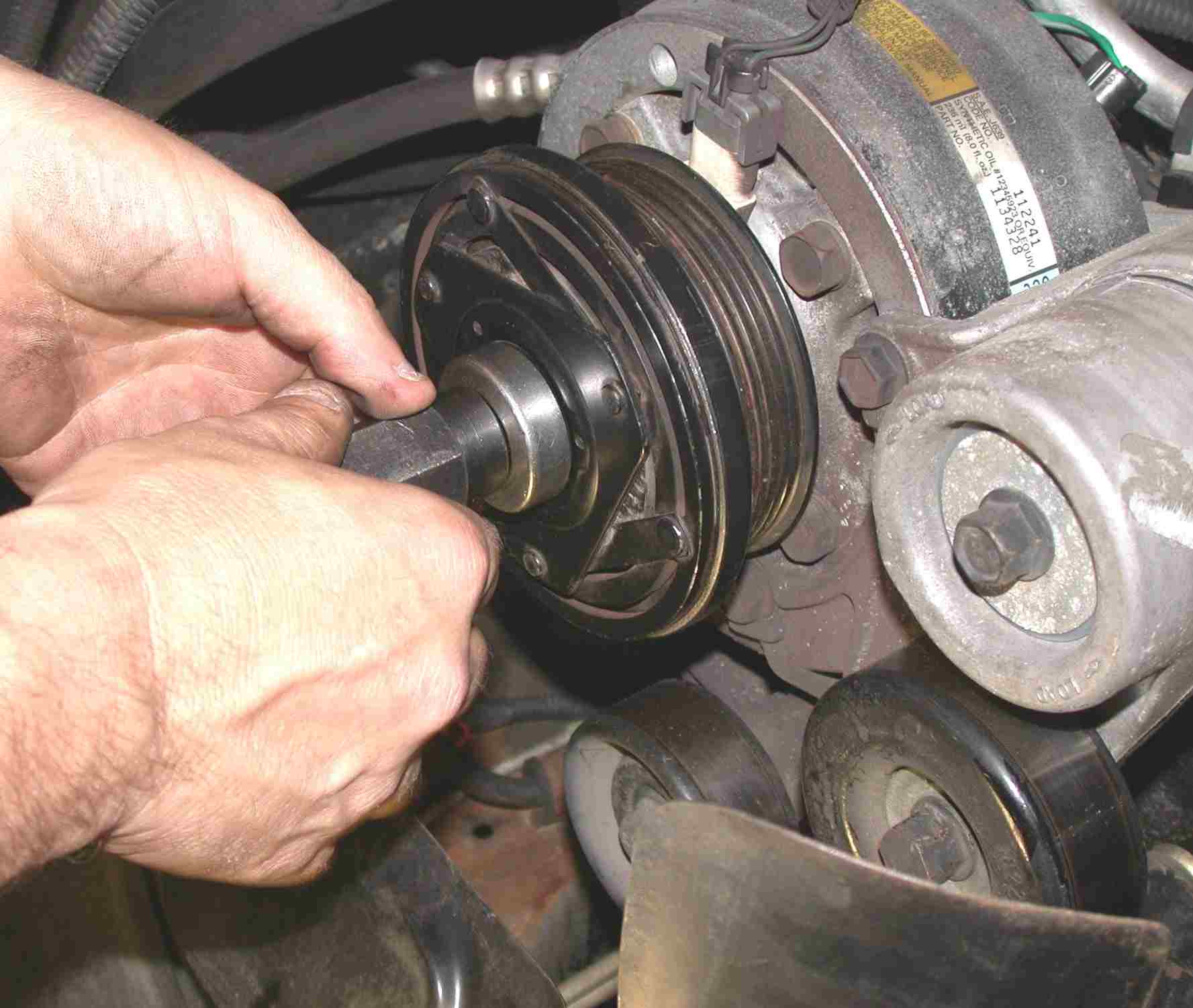   3.  Inspect lines and fittings (describe) ________________________________________  4.  Based on the inspection, what is the needed action? ___________________________		__________________________________________________________________		__________________________________________________________________	